          от 21 февраля 2022 года № 152Об утверждении Положения об органе регулирования тарифов в сфере водоснабжения и водоотведения в  Сорочинском городском округе Оренбургской областиНа основании Федерального закона от 06.10.2003 № 131-ФЗ «Об общих принципах организации местного самоуправления в Российской Федерации»,  Федерального Закона от 07.12.2011 №416-ФЗ «О водоснабжении и водоотведении», Закона Оренбургской области от 28.09.2010 N 3822/887-IV-ОЗ «О наделении органов местного самоуправления Оренбургской области отдельными государственными полномочиями в сфере водоснабжения и водоотведения, в области обращения с твердыми коммунальными отходами, а также по установлению регулируемых тарифов на перевозки по муниципальным маршрутам регулярных перевозок», статьи 27 Устава муниципального образования Сорочинский городской округ Оренбургской области, Совет депутатов муниципального образования Сорочинский городской округ Оренбургской области РЕШИЛ: 1. Утвердить Положение об органе регулирования тарифов в сфере водоснабжения и водоотведения в Сорочинском городском округе Оренбургской области согласно приложению.2. Признать утратившими силу:2.1. Решение Сорочинского городского Совета Оренбургской области от 26.04.2016                 N 100 "Об утверждении Положения об органе по регулированию тарифов в фере холодного водоснабжения и водоотведения в Сорочинском городском округе Оренбургской области".2.2. Решение Совета депутатов муниципального образования Сорочинский городской округ Оренбургской области от 30.09.2019 N 517 «О внесении изменений в решение Сорочинского городского Совета муниципального образования Сорочинский городской округ Оренбургской области от 26.04.2016 № 100 «Об утверждении Положения об органе по регулированию тарифов в фере холодного водоснабжения и водоотведения в Сорочинском городском округе Оренбургской области».3. Настоящее решение вступает в силу после его официального опубликования в инфолрмационном бюллетене «Сорочинск официальный».4. Контроль за исполнением настоящего решения возложить на постоянную депутатскую комиссию по вопросам бюджета,  муниципальной собственности  и социально-экономическому развитию.Председатель Совета депутатов муниципального образования Сорочинский городской округ Оренбургской области                                              С.В. ФильченкоГлава муниципального образованияСорочинский городской округ                                                                                    Т.П. Мелентьева Положение  об органе регулирования тарифов в сфере водоснабжения и водоотведения в Сорочинском городском округе Оренбургской областиОбщие положения1.1. Положение об органе регулирования тарифов в сфере водоснабжения и водоотведения в Сорочинском городском округе Оренбургской области (далее - Положение) разработано в целях обеспечения реализации полномочий органов местного самоуправления в области регулирования тарифов в сфере водоснабжения и водоотведения.1.2. Органом регулирования тарифов в сфере водоснабжения и водоотведения на территории муниципального образования Сорочинский городской округ является администрация Сорочинского городского  округа Оренбургской области (далее - орган регулирования).1.3. Орган регулирования действует на основе Конституции Российской Федерации, законодательства Российской Федерации, законодательства Оренбургской области, Устава муниципального образования Сорочинский городской округ Оренбургской области, решений Сорочинского городского Совета и настоящего Положения.1.4. Понятия и термины, применяемые в настоящем Положении, используются в значениях, определенных, Федеральным законом от 07.12.2011 № 416-ФЗ «О водоснабжении и водоотведении».Полномочия органа регулирования в области регулирования тарифов тарифовв сфере водоснабжения и водоотведения 2.1. Орган регулирования осуществляет следующие полномочия в области регулирования тарифов в сфере водоснабжения и водоотведения:2.1.1. определяет метод регулирования тарифов организаций, осуществляющих водоснабжение и (или) водоотведение;2.1.2.  устанавливает тарифы в сфере водоснабжения и водоотведения, за исключением платы за подключение (технологическое присоединение) объектов капитального строительства к централизованным системам водоснабжения и (или) водоотведения, устанавливаемой в индивидуальном порядке, и за исключением регулируемых видов деятельности организаций, которые осуществляются в границах нескольких субъектов Российской Федерации или нескольких муниципальных образований, в соответствии с предельным индексом, установленным уполномоченным органом исполнительной власти Оренбургской области;2.1.3.  утверждает производственные  программы и осуществляет контроль за выполнением производственных программ, в том числе за достижением в результате реализации мероприятий производственных программ плановых значений показателей надежности, качества, энергетической эффективности;2.1.4. согласовывает в случаях, предусмотренных законодательством Российской Федерации о концессионных соглашениях, долгосрочные параметры регулирования тарифов, плановые значения показателей надежности, качества,  энергетической эффективности, метод регулирования тарифов;2.1.5. утверждает плановые значения показателей надежности, качества, энергетической эффективности;2.1.6. утверждает технические задания по разработке инвестиционных программ организаций коммунального комплекса по развитию систем коммунальной инфраструктуры;2.1.7. организует разработку программы (программ) комплексного развития систем коммунальной инфраструктуры;2.1.8. обеспечивает размещение решения об установлении тарифов с приложением протокола на официальном сайте муниципального образования в информационно-телекоммуникационной сети "Интернет", а также осуществляет публикацию решения в источнике официального опубликования нормативных правовых актов;2.1.9. запрашивает информацию у организаций коммунального комплекса, предусмотренную Федеральным законом и нормативными правовыми актами Российской Федерации.2.2. Для подготовки предложений по вопросу регулирования тарифов на водоснабжение и (или) водоотведение при администрации Сорочинского городского округа создается постоянно действующая Комиссия. Состав и положение об указанной Комиссии утверждается главой муниципального образования Сорочинский городской округ. В состав Комиссии по предложению муниципального образования Сорочинский городской округ включаются по согласованию депутаты Совета депутатов.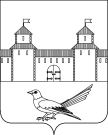 СОВЕТ ДЕПУТАТОВМУНИЦИПАЛЬНОГО ОБРАЗОВАНИЯСОРОЧИНСКИЙ ГОРОДСКОЙ ОКРУГОРЕНБУРГСКОЙ ОБЛАСТИ(XIV СЕССИЯ ШЕСТОГО СОЗЫВА)РЕШЕНИЕПриложение к решению Совета депутатов муниципального образования Сорочинский городской округ Оренбургской области  от  21 февраля 2022 года № 152